Course Outline Science 9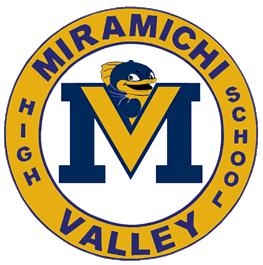 2022-2023Ms. Shelley Casey	(shelley.casey@nbed.nb.ca)The focus will be to explore the relationship between matter and energy interactions on a macro scale.  Students will deepen their understanding of the origins of matter, diversity of life, heredity, and ecology as well as the main principles of environmental stewardship and conservation.UnitsThe Nature of ScienceStrand 1 – Earth and its Place in the UniverseStrand 2 – Ecosystems: Energy, Matter and InteractionsStrand 3 – From Molecules to OrganismsLearning and Living SustainablyStrand 1 – SafetyStrand 2 – SustainabilityStrand 3 – Applied TechnologyScientific LiteracyStudents will work towards being scientifically literate when they are familiar with and able to engage in, the following processes within a science context: inquiry, problem solving and decision making.EvaluationThe Nature of Science	     	30%			Learning and Living sustainably 	30%Scientific Literacy	     		10%	Final assessment			30%			MaterialsPen/Pencil		Notebook/Binder		Scientific Calculator		Electronic DeviceExtra help will available as needed – mornings, lunch time or after schoolIf a student fails a summative assessment, they can apply for an opportunity for a redo to obtain a replacement mark of maximum 65%. The student must apply with a request to redo form, if approved, they must attend a help session on section(s) they struggled with on the assessment, and it must be completed within 2 weeks of original assessment. Office 365 (Teams, OneNote, etc) will be used throughout the semester to aid in learning.